    CARDÁPIO IMA 21/01 A 22/01OBSERVAÇÕES DO CARDÁPIO: 1) O cardápio poderá sofrer alterações devido à entrega da matéria-prima pelos fornecedores, sazonalidade e aceitação das crianças. 2) O arroz integral   será servido com 50% arroz parboilizado e 50% arroz integral. 3) As  sopas para os bebês serão amassadas. 4) No dia que não houver oferta de bebida será servido água. 5) Para o berçário não haverá adição de nenhum tipo de açúcar nos sucos e chás. 6) Para os maiores, os sucos e os chás, quando houver necessidade, serão adoçados com açúcar mascavo em quantidade moderada. 7) Nos dias mais frios as bebidas serão servidas a temperatura ambiente ou levemente mornas. NUTRICIONISTA RESPONSÁVEL ELABORAÇÃO DO CARDÁPIO: Larissa C. I de Zutter. CRN10 – 2127.    CARDÁPIO IMA 25/01 A 29/01 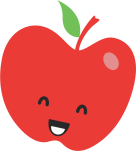 OBSERVAÇÕES DO CARDÁPIO: 1) O cardápio poderá sofrer alterações devido à entrega da matéria-prima pelos fornecedores, sazonalidade e aceitação das crianças. 2) O arroz integral   será servido com 50% arroz parboilizado e 50% arroz integral. 3) As  sopas para os bebês serão amassadas. 4) No dia que não houver oferta de bebida será servido água. 5) Para o berçário não haverá adição de nenhum tipo de açúcar nos sucos e chás. 6) Para os maiores, os sucos e os chás, quando houver necessidade, serão adoçados com açúcar mascavo em quantidade moderada. 7) Nos dias mais frios as bebidas serão servidas a temperatura ambiente ou levemente mornas. NUTRICIONISTA RESPONSÁVEL ELABORAÇÃO DO CARDÁPIO: Larissa C. I de Zutter. CRN10 – 2127.    CARDÁPIO IMA 01/02 A 05/02 OBSERVAÇÕES DO CARDÁPIO: 1) O cardápio poderá sofrer alterações devido à entrega da matéria-prima pelos fornecedores, sazonalidade e aceitação das crianças. 2) O arroz integral   será servido com 50% arroz parboilizado e 50% arroz integral. 3) As  sopas para os bebês serão amassadas. 4) No dia que não houver oferta de bebida será servido água. 5) Para o berçário não haverá adição de nenhum tipo de açúcar nos sucos e chás. 6) Para os maiores, os sucos e os chás, quando houver necessidade, serão adoçados com açúcar mascavo em quantidade moderada. 7) Nos dias mais frios as bebidas serão servidas a temperatura ambiente ou levemente mornas. NUTRICIONISTA RESPONSÁVEL ELABORAÇÃO DO CARDÁPIO: Larissa C. I de Zutter. CRN10 – 2127.CARDÁPIO IMA 08/02 A 12/02 OBSERVAÇÕES DO CARDÁPIO: 1) O cardápio poderá sofrer alterações devido à entrega da matéria-prima pelos fornecedores, sazonalidade e aceitação das crianças. 2) O arroz integral   será servido com 50% arroz parboilizado e 50% arroz integral. 3) As  sopas para os bebês serão amassadas. 4) No dia que não houver oferta de bebida será servido água. 5) Para o berçário não haverá adição de nenhum tipo de açúcar nos sucos e chás. 6) Para os maiores, os sucos e os chás, quando houver necessidade, serão adoçados com açúcar mascavo em quantidade moderada. 7) Nos dias mais frios as bebidas serão servidas a temperatura ambiente ou levemente mornas. NUTRICIONISTA RESPONSÁVEL ELABORAÇÃO DO CARDÁPIO: Larissa C. I de Zutter. CRN10 – 2127.CARDÁPIO IMA 15/02 A 19/02 OBSERVAÇÕES DO CARDÁPIO: 1) O cardápio poderá sofrer alterações devido à entrega da matéria-prima pelos fornecedores, sazonalidade e aceitação das crianças. 2) O arroz integral   será servido com 50% arroz parboilizado e 50% arroz integral. 3) As  sopas para os bebês serão amassadas. 4) No dia que não houver oferta de bebida será servido água. 5) Para o berçário não haverá adição de nenhum tipo de açúcar nos sucos e chás. 6) Para os maiores, os sucos e os chás, quando houver necessidade, serão adoçados com açúcar mascavo em quantidade moderada. 7) Nos dias mais frios as bebidas serão servidas a temperatura ambiente ou levemente mornas. NUTRICIONISTA RESPONSÁVEL ELABORAÇÃO DO CARDÁPIO: Larissa C. I de Zutter. CRN10 – 2127.CARDÁPIO IMA 22/02 A 26/02 OBSERVAÇÕES DO CARDÁPIO: 1) O cardápio poderá sofrer alterações devido à entrega da matéria-prima pelos fornecedores, sazonalidade e aceitação das crianças. 2) O arroz integral   será servido com 50% arroz parboilizado e 50% arroz integral. 3) As  sopas para os bebês serão amassadas. 4) No dia que não houver oferta de bebida será servido água. 5) Para o berçário não haverá adição de nenhum tipo de açúcar nos sucos e chás. 6) Para os maiores, os sucos e os chás, quando houver necessidade, serão adoçados com açúcar mascavo em quantidade moderada. 7) Nos dias mais frios as bebidas serão servidas a temperatura ambiente ou levemente mornas. NUTRICIONISTA RESPONSÁVEL ELABORAÇÃO DO CARDÁPIO: Larissa C. I de Zutter. CRN10 – 2127.    REFEIÇÕESSEGUNDA-FEIRATERÇA-FEIRAQUARTA-FEIRAQUINTA-FEIRASEXTA-FEIRALANCHE DA MANHÃSanduíche de biscoito integral salgado com requeijãoSuco de abacaxi com hortelãFrutas (3 variedades)Isento de lactose e ovoBiscoito NinfaSuco de abacaxi com hortelãFrutas (3 variedades)BebêsPapa de mangaPera argentina raspadinhaALMOÇOCarne moída ao molho vermelho com legumesArroz/ FeijãoParafuso soutêBeterraba / RepolhoSuco de laranja Peito de frango enfarofadoArroz integral/ FeijãoCenoura ralada/ ChuchuLimonadaIsento de lactose e ovoCarne moída ao molho vermelho com legumesArroz/ FeijãoParafuso de sêmolaBeterraba / repolhoSuco de laranjaPeito de frango grelhadoArroz integral/ FeijãoCenoura ralada/ ChuchuLimonadaBebêsAletria com beterraba e molho de carneArroz papa com cenoura,  chuchu e caldo de feijão LANCHE DA TARDEFrutas (3 variedades)Pão integral com geleia de frutasChá de camomilaIsento de lactose e ovoFrutas (3 variedades)Pão caseiro com geleiaChá de camomilaBebêsMaçã argentina raspadinhaPapa de mamão papaia e bananaJANTARArroz com frango desfiado e legumesPolenta à bolonhesaIsento de lactose e ovoArroz com frango desfiado e legumesPolenta à bolonhesaBebêsArroz papa com molho de frango o e legumesPolenta com pedacinhos de frango e molho de carne     REFEIÇÕESSEGUNDA-FEIRATERÇA-FEIRAQUARTA-FEIRAQUINTA-FEIRASEXTA-FEIRALANCHE DA MANHÃRosquinha de polvilhoIogurteFrutas (3 variedades)Pão caseiro com manteiga e queijoSuco de abacaxiFrutas (3 variedades)Biscoito salgadocom gergelimSuco de laranja com cenouraIsento de lactose e ovoBiscoito NinfaSuco de laranjaFrutas (3 variedades)Pão caseiro com manteiga Becel OriginalSuco de abacaxiFrutas (3 variedades)Biscoito NinfaSuco de laranja com cenouraBebêsMelão raspadinhoPapa de mamão papaiaPapa de mangaPapa de banana branca com farinha de aveiaPera argentina raspadinhaALMOÇOCarne de panelaArroz/ FeijãoPolentaBeterraba/ Cenoura raladaSuco de abacaxi com hortelãCoxa e sobrecoxa assadaArroz integral/ FeijãoTomate/ Couve-florSuco de maracujáBife aceboladinhoArroz/ FeijãoEspaguete ao molho vermelhoAlface/ Cenoura cozidaSuco de laranjaPeixe assada com tomate e ebolaArroz integral/ FeijãoPepino/ BrócolisLimonadaFrango xadrezArroz/ FeijãoRepolho/ BeterrabaSuco de abacaxiIsento de lactose e ovoCarne de panelaArroz/ FeijãoPolentaBeterraba/ Cenoura raladaSuco de abacaxi com hortelãCoxa e sobrecoxa assadaArroz integral/ FeijãoTomate/ Couve-florSuco de maracujáBife aceboladinhoArroz/ FeijãoEspaguete de sêmola ao molho vermelhoAlface/ Cenoura cozidaSuco de laranjaPeixe assada com tomate e cebolaArroz integral/ FeijãoPepino/ BrócolisLimonadaFrango xadrezArroz/ FeijãoRepolho/ BeterrabaSuco de abacaxiBebêsPolenta cremosa com beterraba, cenoura e molho de carneSopa de frango com batatas e legumesAletria com cenoura e caldo de feijãoPirãozinho de feijão com legumesSopa de lentilha com legumes e frangoLANCHE DA TARDEFrutas (3 variedades)Pão pulmann com requeijãoSuco de limão com laranjaFrutas (3 variedades)Bolo de laranjaChá de hortelãFrutas (3 variedades)Gelatina Isento de lactose e ovoFrutas (3 variedades)Pão caseiro com manteiga Becel OriginalSuco de limão com laranjaFrutas (3 variedades)Biscoito NinfaChá de hortelãFrutas (3 variedades)BebêsPapa de manga e mamãoPapa de banana brancaRaspinhas de melãoMamão papaia amassadoPapa de abacate com banana brancaJANTARParafuso à bolonhesaCarreteiro (arroz com carne e legumes)Polenta com molho de frangoCanjaPurê de batata com molho de carne moídaIsento de lactose e ovoParafuso de sêmola à bolonhesaCarreteiro (arroz com carne e legumes)Polenta com molho de frangoCanjaPurê de batata (sem leite) com molho de carne moídaBebêsAletria com abobrinha e molho de carnePapa de carreteiro (arroz com carne e legumes)Polenta com molho de frangoCanjaPapa de batata e abóbora com molho de carne    REFEIÇÕESSEGUNDA-FEIRATERÇA-FEIRAQUARTA-FEIRAQUINTA-FEIRASEXTA-FEIRALANCHE DA MANHÃCereal com leiteFrutas (3 variedades)Pão de leite com requeijãoSuco de laranja e limãoFrutas (3 variedades)Bolo de cenoura sem coberturaChá de camomilaIsento de lactose e ovoBiscoito NinfaLeite sem lactoseFrutas (3 variedades)Pão de caseiro com margarina Becel originalSuco de laranja e limãoFrutas (3 variedades)Biscoito Ninfasem coberturaChá de camomilaBebêsPera argentina raspadinhaPapa de mangaBanana branca amassada com abacateMelão raspadinhoMamão papaia amassadoALMOÇOCarne moída ao molho vermelho com legumesArroz/ FeijãoFarofa coloridaCenoura ralada/ ChuchuSuco de laranjaCoxa e sobrecoxa ensopadaArroz / FeijãoPolentaAlface/ Milho e ervilhaLimonadaBolo e carne assadoArroz integral/ FeijãoBrócolis com cenoura em rodelasSuco de maracujáPeito de frango aceboladoArroz / FeijãoBeterraba/ RepolhoSuco de laranja com couveCarne de panelaArroz integral/ FeijãoPurê de aipim com tempero verdeTomate/ VagemSuco de abacaxi com hortelãIsento de lactose e ovoCarne moída ao molho vermelho com legumesArroz/ FeijãoCenoura ralada/ ChuchuSuco de laranjaCoxa e sobrecoxa ensopadaArroz / feijãoPolentaAlface/ Milho e ervilhaLimonadaCarne moída refogadaArroz integral/ feijãoBrócolis com cenoura em rodelasSuco de maracujáPeito de frango aceboladoArroz / feijãoBeterraba/ RepolhoSuco de laranja com couveCarne de panelaArroz integral/ feijãoAipim cozidoTomate/ VagemSuco de abacaxi com hortelãBebêsPapa de batata, cenoura e chuchu com molho de carnePolenta cremosa com pedacinhos de abobrinha  e molho de frangoArroz papa com brócolis, cenoura e caldo de feijãoCanjaPapa de aipim com vagem e molho de carneLANCHE DA TARDEFrutas (3 variedades)Pão integral com creme de ricotaSuco de abacaxi com hortelãSalada de frutasSanduíche de biscoito integral salgado com geleia de frutasSuco de maracujáFrutas (3 variedades)Isento de lactose e ovoFrutas (3 variedades)Pão de caseiro com margarina Becel originalSuco de abacaxi com hortelãSalada de frutasBiscoito Ninfa com geleia de frutasSuco de maracujáFrutas (3 variedades)BebêsBanana branca amassada com farinha de aveiaMaçã argentina raspadinhaMamão papaia amassado com farinha de aveiaPapa de manga com maçãPapa de banana brancaJANTARRisoto (arroz com frango e legumes)Sopa de carne com aletria e legumesPurê de batata e abóbora com molho de frangoEspaguete integral à bolonhesaPizza integral (massa integral, queijo, milho e tomate)Isento de lactose e ovoRisoto (arroz com frango e legumes)Sopa de carne com aletria de sêmola  legumesPurê de batata (sem leite) e abóbora com molho de frangoEspaguete de sêmola à bolonhesaSopa de frango com batata e legumesBebêsPapa de risotoSopa de carne com aletria de sêmola e legumesPapa de batata  e abóbora com molho de frangoAletria com cenoura, abobrinha e molho de carneSopa de frango com batata e legumes    REFEIÇÕESSEGUNDA-FEIRATERÇA-FEIRAQUARTA-FEIRAQUINTA-FEIRASEXTA-FEIRALANCHE DA MANHÃFERIADOFERIADORosquinha de polvilhoLeite batido com frutasBanana em rodelas com farinha de aveiaChá de melissaPão pulmann com creme de ricotaSuco amarelo (laranja, manga e cenoura)Isento de lactose e ovoFERIADOFERIADOBiscoito NinfaLeite sem lactose batido com frutasBanana em rodelas com farinha de aveiaChá de melissaPão caseiro com margarina Becel originalSuco amarelo (laranja, manga e cenoura)BebêsFERIADOFERIADOMaçã argentina raspadinhaMamão papaia amassado com farinha de aveiaPapa de manga com maçãALMOÇOFERIADOFERIADOCubos de carne ensopadosArroz integral/ FeijãoBeterraba/ PepinoSuco de laranja Coxa e sobrecoxa assadaArroz/ feijãoMaionese de legumes/ Cenoura raladaSuco de abacaxiCarne suína assadaArroz integral/ FeijãoBatata doceRepolho/ TomateSuco de limãoIsento de lactose e ovoFERIADOFERIADOCubos de carne ensopadosArroz integral/ FeijãoBeterraba/ PepinoSuco de laranja Coxa e sobrecoxa assadaArroz/ feijãoCenoura raladaSuco de abacaxiCarne suína assadaArroz integral/ FeijãoBatata doceRepolho/ TomateSuco de limãoBebêsFERIADOFERIADOCreme de abóbora e beterraba com molho de carneCanja Papa de batata doce com cenoura e caldo de feijãoLANCHE DA TARDEFERIADOFERIADOFrutas (3 variedades)Pão caseiro com manteiga e queijoLimonadaFrutas (3 variedades)Gelatina Isento de lactose e ovoFERIADOFERIADOFrutas (3 variedades)Pão caseiro com geleia de frutasLimonadaFrutas (3 variedades)BebêsFERIADOFERIADOPapa de melão e maçã Banana branca amassadaMamão papaia amassadoJANTARFERIADOFERIADOPolenta com frango ensopadinhoParafuso ao molho de carne moída e legumesCarreteiro (arroz com carne e legumes)Isento de lactose e ovoFERIADOFERIADOPolenta com frango ensopadinhoParafuso ao molho de carne moída e legumesCarreteiro (arroz com carne e legumes)BebêsFERIADOFERIADOPolenta com cenoura e molho de frango Aletria ao molho de carne moída e legumesPapa de carreteiro    REFEIÇÕESSEGUNDA-FEIRATERÇA-FEIRAQUARTA-FEIRAQUINTA-FEIRASEXTA-FEIRALANCHE DA MANHÃSanduíche debiscoito de gergelim com geleia de frutasSuco de abacaxi com hortelãMamão em cubinhos e banana em rodelas com farinha de aveiaPão integral com requeijãoSuco de laranja com cenouraFrutas (3 variedades)Rosquinha de polvilhoIogurteIsento de lactose e ovoBiscoito Ninfa com geleia de frutasSuco de abacaxi com hortelãMamão em cubinhos e banana em rodelas com farinha de aveiaPão caseiro com margarina Becel OriginalSuco de laranja com cenouraFrutas (3 variedades)Biscoito NinfaIogurte sem lactoseBebêsPera argentina raspadinhaPapa de banana branca e mamão papaiaPapa de mangaMaçã argentina raspadinhaPapa de banana brancaALMOÇOCarne moída ensopada Arroz/ FeijãoAipim cozidoCenoura cozida/ Pepino LimonadaAlmôndegas de frango ao molho vermelhoArroz integral/ FeijãoPenne soutêTomate/ VagemSuco de laranja Bife ao tomateArroz/ FeijãoCenoura ralada/ Couve-florSuco de abacaxi com hortelãFrango xadrezArroz integral/ FeijãoBeterraba/ AlfaceSuco de limão e laranjaCarne de fornoArroz/ FeijãoMaionese de legumes/ PepinoSuco de laranjaIsento de lactose e ovoCarne moída ensopada Arroz/ FeijãoAipim cozidoCenoura cozida/ Pepino LimonadaFrango ensopadinhoArroz integral/ FeijãoPenne soutêTomate/ VagemSuco de laranja Bife ao tomateArroz/ FeijãoCenoura ralada/ Couve-florSuco de abacaxi com hortelãFrango xadrezArroz integral/ FeijãoBeterraba/ AlfaceSuco de limão e laranjaCarne de fornoArroz/ FeijãoPepinoSuco de laranjaBebêsPapa de aipim e cenoura com molho de carneAletria com vagem, abobrinha e molho de frangoCreme de abóbora, batata salsa, couve-flor e caldo de feijão CanjaPapa de batata, cenoura e chuchu com caldo de feijãoLANCHE DA TARDEFrutas (3 variedades)Pão de leite com creme de ricotaSuco de maracujáFrutas (3 variedades)Bolo de cocoChá de maçãFrutas (3 variedades)Isento de lactose e ovoFrutas (3 variedades)Pão caseiro com geleia de frutasSuco de maracujáFrutas (3 variedades)Biscoito NinfaChá de maçãFrutas (3 variedades)BebêsPapa amarela (manga, mamão e cenoura)Melão raspadinhoPapa de banana branca com farinha de aveiaPapa de manga com peraMamão papaia amassadoJANTARRisoto (arroz com frango e legumes)Purê de batata e cenoura ao molho bolonhesaPolenta com molho de frangoEspaguete à bolonhesaPizza integral (massa integral, queijo, milho e tomate)Isento de lactose e ovoRisoto (arroz com frango e legumes)Purê de batata (sem leite) e cenoura ao molho bolonhesaPolenta com molho de frangoEspaguete de sêmola à bolonhesaSopa de carne com arroz e legumesBebêsPapa de risotoPapa de batata  e cenoura ao molho bolonhesaPolenta com molho de frangoAletria com chuchu  e molho de carneSopa de carne com arroz e legumes    REFEIÇÕESSEGUNDA-FEIRATERÇA-FEIRAQUARTA-FEIRAQUINTA-FEIRASEXTA-FEIRALANCHE DA MANHÃCereal com leiteFrutas (3 variedades)Pão pulmann com creme de ricotaSuco de maracujáAniversariantes do mês Bolo de laranjaChá de erva-cidreiraIsento de lactose e ovoBiscoito NinfaChá de camomilaFrutas (3 variedades)Pão caseiro com margarina Becel originalSuco de maracujáBiscoito NinfaChá de erva-cidreiraBebêsMelão raspadinhoPapa de banana branca com farinha de aveiaPapa de manga com peraPapa amarela (manga, mamão e cenoura)ALMOÇOCarne de panelaArroz/ FeijãoParafuso com brócolisCenoura raladaSuco de laranjaCoxa e sobrecoxa assadaArroz integral/ FeijãoFarofa Beterraba/ PepinoSuco de abacaxiBife aceboladinhoArroz/ FeijãoAlface/ Chuchu com tempero verdeLimonadaPeixe empanadoArroz integral/ FeijãoCouve-flor com cenoura em rodelasSuco de abacaxi com hortelãBolo de carne assadoArroz/ FeijãoRepolho refogado/ TomateSuco de limão e laranjaIsento de lactose e ovoCarne de panelaArroz/ FeijãoParafuso de sêmola com brócolisCenoura raladaSuco de laranjaCoxa e sobrecoxa assadaArroz integral/ FeijãoBeterraba/ PepinoSuco de abacaxiBife aceboladinhoArroz/ FeijãoAlface/ Chuchu com tempero verdeLimonadaPeixe ensopadoArroz integral/ FeijãoCouve-flor com cenoura em rodelasSuco de abacaxi com hortelãCarne moída refogadaArroz/ FeijãoRepolho/ TomateSuco de limão e laranjaBebêsAletria com brócolis e molho de carneArroz papa com beterraba e caldo de feijãoPapa de abóbora com chuchu e caldo de feijão Canja de carnePapa de batata salsa e inglesa com abobrinha LANCHE DA TARDEFrutas (3 variedades)Pão caseiro com manteiga e queijoSuco de laranja com  couveSalada de frutasAniversariantes do mês Frutas (3 variedades)GelatinaIsento de lactose e ovoFrutas (3 variedades)Pão caseiro  com margarina Becel originalSuco de laranja com  couveSalada de frutasFrutas (3 variedades)GelatinaBebêsPapa de banana branca e mamão papaiaPapa de mangaMaçã argentina raspadinhaPera argentina raspadinhaJANTARPurê de batata e abóbora com molho de frangoSopa de carne com aletria e legumesRisoto (arroz com frango e legumes)Polenta à bolonhesaPão quenteIsento de lactose e ovoPurê de batata (sem leite) e abóbora com molho de frangoSopa de carne com legumesRisoto (arroz com frango e legumes)Polenta à bolonhesaCanjaBebêsPapa de batata e abóbora com molho de frangoSopa de carne com legumesPapa de risotoPolenta com cenoura e molho de carneCanja